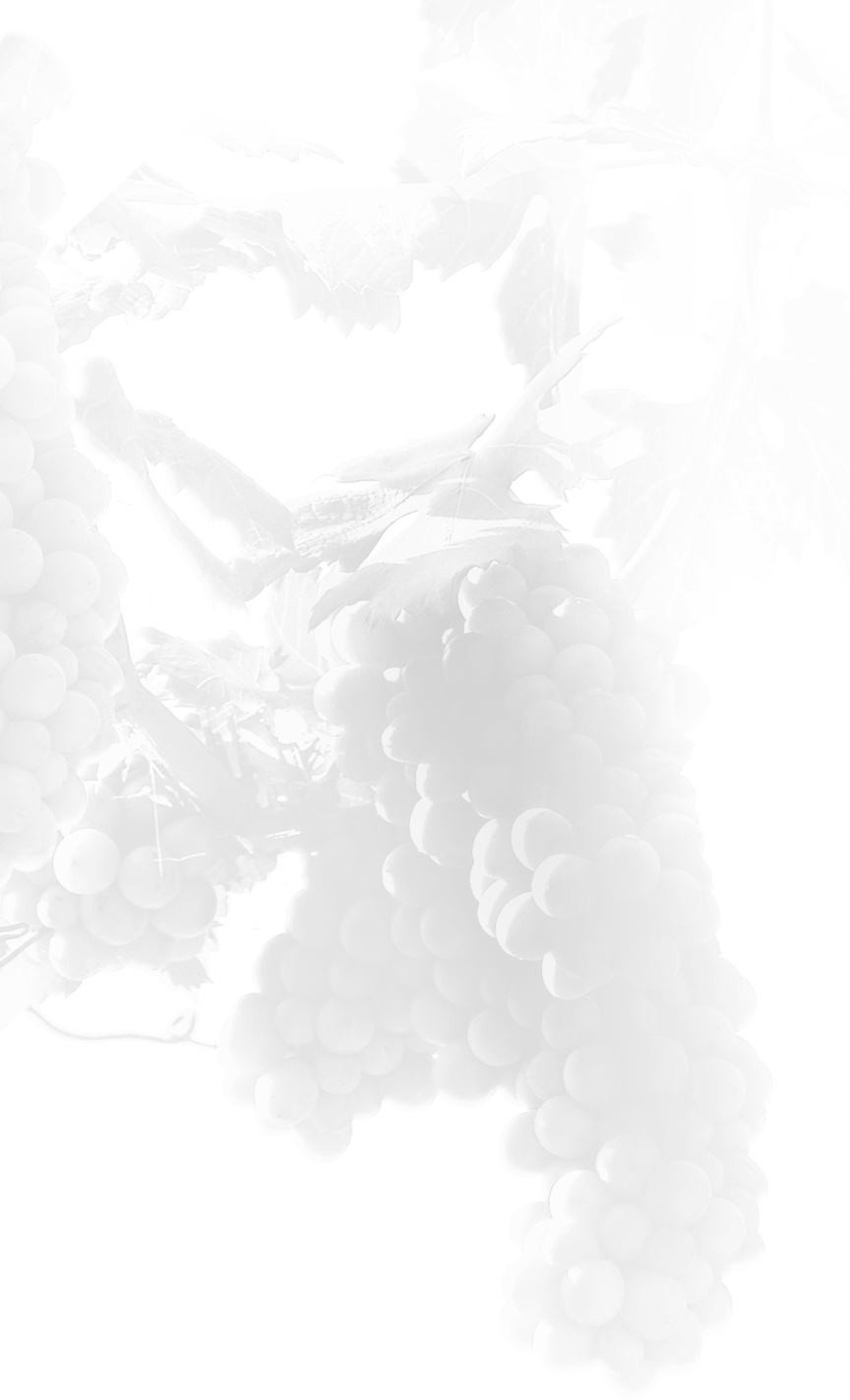 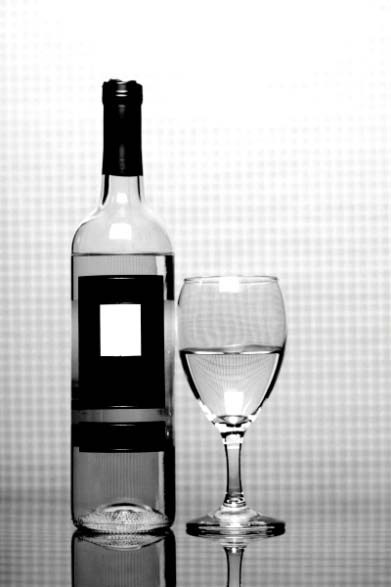 GUIDELINES FOR LABELINGWine With Organic ReferencesTTB P 5190.11 for Organic Wine Labeling - rev. 6/2009GUIDELINES FOR LABELING WINE AS “100% ORGANIC”This document contains a sample label. It should be used as guidance relating to the National Organic Program (NOP) regulations at 7 CFR part 205. To view these regulations in their entirety, please visit the United States Department of Agriculture's website at www.ams.usda.gov/nop. This sample complies with the Federal Alcohol Administration Act, the Alcohol Beverage Labeling Act and the NOP.When labeling your product as “100% Organic,” it must contain 100 percent organically produced ingredients and have been processed using organically produced processing aids, not counting added water and salt. You should also consider the following points in designing your label:BRAND NAME/CLASS & TYPE (OPTIONAL)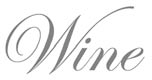 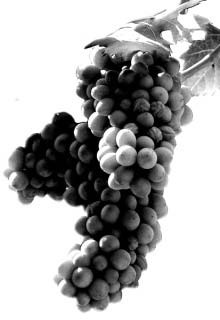 The phrase “100% Organic” may be used to modify the brand name and/or class and type statement on the PDP, IP, or OP.SULFITE STATEMENT“100% Organic” products cannot use added sulfites in production. Therefore, since no added sulfites are present in the finished product, the label may not require a sulfite statement. In these cases, a lab analysis is necessary to verify that the wine contains less than 10 ppm of sulfites.INGREDIENT STATEMENT (OPTIONAL)Products certified as “100% Organic” may show a complete ingredient statement. The term “organic” may be used to identify the specific ingredients. Water and salt included as ingredients may not be identified as “organic.” This statement may only appear on the IP.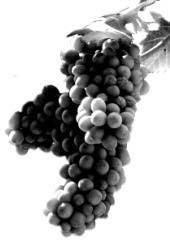 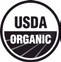 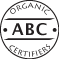 CERTIFICATION STATEMENT (REQUIRED)“Certified Organic by ---” or a similar phrase must be listed below the name and address of: the bottler, for domestic wines; or the bottler or importer for imported wines. This statement must be on the IP and may include the agent’s business address, telephone number, or internet address.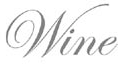 DEPARTMENT OF AGRICULTURE AGRICULTURAL MARKETING SERVICE WASHINGTON, DC 20250DEPARTMENT OF THE TREASURY ALCOHOL AND TOBACCO TAX AND TRADE BUREAUWASHINGTON, DC 20220USDA ORGANIC SEAL (OPTIONAL)The USDA Organic Seal may be placed on the label of a product that is certified as “100% Organic.” This seal may appear on the PDP, IP or OP.CERTIFYING AGENT SEAL (OPTIONAL)The seal of a USDA-accredited certifying agent may be placed on the label of a product that is certified as “100% Organic.” This seal may appear on the PDP, IP or OP.GUIDELINES FOR LABELING WINE AS “ORGANIC”This document contains a sample label. It should be used as guidance relating to the National Organic Program (NOP) regulations at 7 CFR part 205. To view these regulations in their entirety, please visit the United States Department of Agriculture's website at www.ams.usda.gov/nop. This sample complies with the Federal Alcohol Administration Act, the Alcohol Beverage Labeling Act and the NOP.When labeling your product as “Organic,” it must contain at least 95 percent organically produced ingredients, not counting added water and salt. In addition, your product must not contain added sulfites and may contain up to 5 percent non-organically produced agricultural ingredients allowed by 7 CFR 205.606 (provided your accredited certifying agent has determined the ingredients to be not commercially available in organic form), and/or other substances allowed by 7 CFR 205.605. You should also consider the following points in designing your label: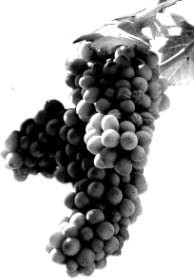 BRAND NAME/CLASS & TYPE (OPTIONAL)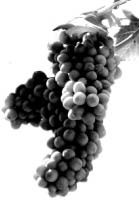 The term “Organic” may be used to modify the brand name and/or class and type statement on the PDP, IP, or OP.SULFITE STATEMENT“Organic” products cannot use added sulfites in production. Therefore, since no added sulfites are present in the finished product, the label may not require a sulfite statement. In these cases, a lab analysis is necessary to verify that the wine contains less than 10 ppm of sulfites.PERCENTAGE STATEMENT (OPTIONAL)The phrase “X% Organic” or “X% Organic ingredients” may be included on the labeling. Such statements may appear on the PDP, IP or OP.INGREDIENT STATEMENT (OPTIONAL)Products certified as “organic” may show a complete ingredient statement. The term “organic” may be used to identify the specific ingredients. Water and salt included as ingredients may not be identified as “organic.” This statement may only appear on the IP.CERTIFICATION STATEMENT (REQUIRED)“Certified Organic by ---” or a similar phrase must be listed below the name and address of: the bottler, for domestic wines; or the bottler or importer for imported wines. This statement must be on the IP and may include the agent’s business address, telephone number, or internet address.DEPARTMENT OF AGRICULTURE AGRICULTURAL MARKETING SERVICE WASHINGTON, DC 20250DEPARTMENT OF THE TREASURY ALCOHOL AND TOBACCO TAX AND TRADE BUREAUWASHINGTON, DC 20220CERTIFYING AGENT SEAL (OPTIONAL)The seal of a USDA-accredited certifying agent may be placed on the label of a product that is certified as “organic.” This seal may appear on the PDP, IP or OP.USDA ORGANIC SEAL (OPTIONAL)The USDA Organic Seal may be placed on the label of a product that is certified as “organic.” This seal may appear on the PDP, IP or OP.GUIDELINES FOR LABELING WINE AS “MADE WITH ORGANIC INGREDIENTS”This document contains a sample label. It should be used as guidance relating to the National Organic Program (NOP) regulations at 7 CFR part 205. To view these regulations in their entirety, please visit the United States Department of Agriculture's website at www.ams.usda.gov/nop. This sample complies with the Federal Alcohol Administration Act, the Alcohol Beverage Labeling Act and the NOP.When labeling your product as “Made with Organic Ingredients” (or a similar phrase), it must contain at least 70 percent organically produced ingredients, not counting added water and salt. In addition, wine may contain added sulfites (in accordance with 7 CFR 205.605) and may contain up to 30 percent non-organically produced agricultural ingredients and/or other substances allowed by 7 CFR 205.605. You should also consider the following points in designing your label:“MADE WITH ORGANIC ---” STATEMENT	 	 (OPTIONAL)The phrase “Made with Organic ---” (specified ingredients or food groups) may be included on the labeling. Such statements may appear on the PDP, IP or OP.PERCENTAGE STATEMENT (OPTIONAL)	 	The phrase “X% Organic” or “X% Organic ingredients” may be included on the labeling. Such statements may appear on the PDP, IP or OP.INGREDIENT STATEMENT (OPTIONAL)	 	Products certified as “Made with Organic Ingredients” may show a complete ingredient statement. The term “organic” may be used to identify the specific ingredients. Water and salt included as ingredients may not be identified as “organic.” This statement may only appear on the IP.CERTIFICATION STATEMENT (REQUIRED)“Certified Organic by ---” or a similar phrase must be listed below the name and address of: the bottler, for domestic wines; or the bottler or importer for imported wines. This statement must be on the IP and may include the agent’s business address, telephone number, or internet address.DEPARTMENT OF AGRICULTURE AGRICULTURAL MARKETING SERVICE WASHINGTON, DC 20250DEPARTMENT OF THE TREASURY ALCOHOL AND TOBACCO TAX AND TRADE BUREAUWASHINGTON, DC 20220CERTIFYING AGENT SEAL (OPTIONAL)The seal of a USDA-accredited certifying agent may be placed on the label of a product that is certified as “Made with Organic Ingredients.” This seal may appear on the PDP, IP or OP.THE LABELS MUST NOT SHOW:THE USDA ORGANIC SEALTTB P 5190.11 for Organic Wine LabelingGUIDELINES FOR LABELING WINE AS “MADE WITH ORGANIC AND NON-ORGANIC INGREDIENTS”This document contains a sample label. It should be used as guidance relating to the National Organic Program (NOP) regulations at 7 CFR part 205. To view these regulations in their entirety, please visit the United States Department of Agriculture's website at www.ams.usda.gov/nop. This sample complies with the Federal Alcohol Administration Act, the Alcohol Beverage Labeling Act and the NOP.When labeling your product as “Made with Organic and Non-Organic Ingredients” (or a similar phrase), the label must indicate the presence of non-organic grapes in the “Made with Organic…” statement on the label, and such wine must contain at least 70 percent organically produced ingredients, not counting added water and salt. In addition, wine may contain added sulfites (in accordance with 7 CFR 205.605) and may contain up to 30 percent non-organically produced agricultural ingredients and/or other substances allowed by 7 CFR 205.605.You should also consider the following points in designing your label:“MADE WITH ORGANIC ---” STATEMENT   	 (OPTIONAL)The phrase “Made with Organic --- and Non- Organic ---” (specified ingredients or food groups) may be included on the labeling.Such statements may appear on the PDP, IP or OP.PERCENTAGE STATEMENT (OPTIONAL)The phrase “X% Organic” or “X% Organic ingredients” may be included on the labeling. Such statements may appear on the PDP, IP or OP.INGREDIENT STATEMENT (OPTIONAL)Products certified as “Made with Organic Ingredients” may show a complete ingredient statement. The term “organic” may be used to identify the specific ingredients. Water and salt included as ingredients may not be identified as “organic.” This statement may only appear on the IP.CERTIFICATION STATEMENT (REQUIRED)“Certified Organic by ---” or a similar phrase must be listed below the name and address of: the bottler, for domestic wines; or the bottler or importer for imported wines. This statement must be on the IP and may include the agent’s business address, telephone number, or internet address.DEPARTMENT OF AGRICULTURE AGRICULTURAL MARKETING SERVICE WASHINGTON, DC 20250DEPARTMENT OF THE TREASURY ALCOHOL AND TOBACCO TAX AND TRADE BUREAUWASHINGTON, DC 20220CERTIFYING AGENT SEAL (OPTIONAL)The seal of a USDA-accredited certifying agent may be placed on the label of a product that is certified as “Made with Organic Ingredients.” This seal may appear on the PDP, IP or OP.THE LABELS MUST NOT SHOW:THE USDA ORGANIC SEALTTB P 5190.11 for Organic Wine LabelingGUIDELINES FOR LABELING WINE RESTRICTED TO AN “ORGANIC INGREDIENTS” STATEMENTThis document contains a sample label. It should be used as guidance relating to the National Organic Program (NOP) regulations at 7 CFR part 205. To view these regulations in their entirety, please visit the United States Department of Agriculture's website at www.ams.usda.gov/nop. This sample complies with the Federal Alcohol Administration Act, the Alcohol Beverage Labeling Act and the NOP.This sample label is applicable to the production of wines by wineries exercising an exemption from certification found at 7 CFR part 205.101(a)(3) or 7 CFR part 205.101 (a)(4). Products exempt from certification may contain less than 70 percent organically produced ingredients, not counting added water and salt. In addition, the product may contain over 30 percent non-organically produced agricultural ingredients and/or other substances without being limited to those in 7 CFR 205.605. The term “organic” shall only appear in an ingredient statement and the accompanying percentage statement. You should also consider the following points in designing your label: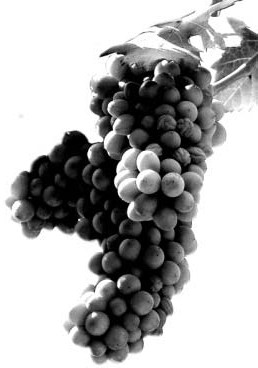 INGREDIENT STATEMENTProducts restricted to an “Organic Ingredients” statement may show a complete ingredient statement. The term “organic” may only be used in an organic ingredient statement to identify the specific ingredients and in the accompanying percentage statement.  Water and salt included as ingredients may not be identified as “organic.”  The ingredient statement may only appear on an IP.PERCENTAGE STATEMENT(Organic and Non-Organic Ingredients)The phrase “X% Organic” or “X% Organic ingredients” must be included on the labeling. The percentage statement may only appear on an IP.PERCENTAGE STATEMENT(No Non-Organic Ingredients)If a wine bears an “Organic Ingredients” Statement in which no disclosure of non-organic ingredients is made, such as “Ingredients: Organic Grapes,” then 100% of the ingredients in such wine must be organic.When 100% of the ingredients are organic on a wine restricted to an “Organic Ingredients” statement, a Percentage Statement is prohibited.DEPARTMENT OF AGRICULTURE AGRICULTURAL MARKETING SERVICE WASHINGTON, DC 20250DEPARTMENT OF THE TREASURY ALCOHOL AND TOBACCO TAX AND TRADE BUREAUWASHINGTON, DC 20220THE LABELS MUST NOT SHOW:THE USDA ORGANIC SEAL THE CERTIFYING AGENT SEAL A CERTIFICATION STATEMENTTHE TERM “ORGANIC” IN THE ABSENCE OF AN INGREDIENT STATEMENTTTB P 5190.11 for Organic Wine Labeling